№ 87-НҚ от 28.03.2024ҚАЗАҚСТАН РЕСПУБЛИКАСЫ ДЕНСАУЛЫҚ САҚТАУ МИНИСТРЛІГІМЕДИЦИНАЛЫҚ ЖӘНЕ ФАРМАЦЕВТИКАЛЫҚ БАҚЫЛАУ КОМИТЕТІМИНИСТЕРСТВО ЗДРАВООХРАНЕНИЯ РЕСПУБЛИКИ КАЗАХСТАНКОМИТЕТ МЕДИЦИНСКОГО И ФАРМАЦЕВТИЧЕСКОГО КОНТРОЛЯ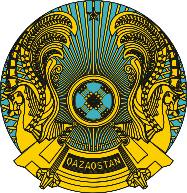 БҰЙРЫҚПРИКАЗ№ 	Астана қаласы	город АстанаОб отмене приказа Председателя Комитета медицинского и фармацевтического контроля Министерства здравоохранения Республики Казахстан от 29 февраля 2024 года № 61-НҚ 
«О приостановлении действия регистрационных удостоверений лекарственных средств» и приостановлении действия серии лекарственного средства В соответствии с пунктом 3 статьи 65 Закона Республики Казахстан
 «О правовых актах», подпунктом 13) статьи 10, подпунктом 8) пункта 1 статьи 259 Кодекса Республики Казахстан «О здоровье народа и системе здравоохранения» и подпунктом 8) пункта 3 Правил приостановления, запрета или изъятия из обращения либо ограничения применения лекарственных средств и медицинских изделий, утвержденных приказом исполняющего обязанности Министра здравоохранения Республики Казахстан от 24 декабря 2020 года № ҚР ДСМ-322/2020 (зарегистрирован в Реестре государственной регистрации нормативных правовых актов под № 21906) (далее – Правила), ПРИКАЗЫВАЮ:1. Отменить приказ Председателя Комитета медицинского и фармацевтического контроля Министерства здравоохранения Республики Казахстан (далее – Комитет) от 29 февраля 2024 года № 61-НҚ
«О приостановлении действия регистрационных удостоверений лекарственных средств».2. Приостановить действие серии № 01.01-350622 лекарственного средства «Повидон-Йод раствор для наружного применения 1000 мл во флаконе полиэтиленовом», концентрацией 1%, производства товарищества с ограниченной ответственностью «Султан», регистрационное удостоверение 
РК-ЛС-5№020418.3. Управлению контроля фармацевтической деятельности Комитета в течение 1 (один) рабочего дня со дня принятия настоящего решения, известить в письменной (произвольной) форме территориальные подразделения Комитета, государственную экспертную организацию в сфере обращения лекарственных средств и медицинских изделий (далее – Экспертная организация), некоммерческое акционерное общество «Фонд социального медицинского страхования» и товарищество с ограниченной ответственностью «СК-Фармация».4. Экспертной организации в течение 1 (один) рабочего дня со дня получения информации о данном решении в соответствии с пунктом 11 Правил проведения оценки качества лекарственных средств и медицинских изделий, зарегистрированных в Республике Казахстан, утвержденных приказом Министра здравоохранения Республики Казахстан от 20 декабря 2020 года
№ ҚР ДСМ-282/2020 (зарегистрирован в Реестре государственной регистрации нормативных правовых актов под № 21836), приостановить действие сертификатов соответствия продукций, выданных на лекарственные средства.5. Территориальным подразделениям Комитета в течение 1 (один) рабочего дня со дня получения информации о данном решении обеспечить:1) извещение (в письменной произвольной форме) местных органов 
государственного управления здравоохранением областей, городов республиканского значения и столицы, другие государственные органы 
(по компетенции);2) размещение в средствах массовой информации;3) представление в Комитет сведений об исполнении мероприятий, предусмотренных подпунктами 1) и 2) настоящего пункта, а также информацию по пункту 5.6. Субъектам в сфере обращения лекарственных средств и медицинских изделий в течение 5 (пять) календарных дней со дня получения уведомления поместить в специально отведенное защищенное место серию (партию) приостановленного лекарственного средства согласно пункту 24 Правил хранения и транспортировки лекарственных средств и медицинских изделий, утвержденных приказом Министра здравоохранения Республики Казахстан от 16 февраля 2021 года № ҚР ДСМ-19 (зарегистрирован в Реестре государственной регистрации нормативных правовых актов под № 22230).7. Держатель регистрационного удостоверения вправе внести изменения в регистрационное досье в течении 150 (сто пятьдесят) дней со дня подписания настоящего приказа в соответствие с требованием действующего законодательства Республики Казахстан.8. Контроль за исполнением настоящего приказа возложить 
на курирующего заместителя председателя Комитета.9. Настоящий приказ вступает в силу со дня его подписания.Основание: Служебные записки Управления фармацевтического инспектората и интеграции Комитета № - 0/32346-вн от 22 ноября 2023 года и № -0/7233-вн от 13 марта 2024 года по результатам инспектирования товарищества с ограниченной ответственностью «Султан».ПредседательКомитета медицинского и фармацевтического контроляМинистерства здравоохраненияРеспублики Казахстан                                                  Н. ИскаковСогласовано19.03.2024 21:35 Кенжеханова  Алмагуль Жумаханова20.03.2024 08:46 Исмухаметов Асет  Куандыкович20.03.2024 12:10 Кулшанов Эрик КаиргалиевичПодписано28.03.2024 09:47 Искаков Нұрлан Зайкешұлы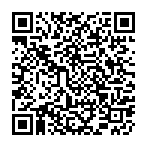 